Национальный правовой Интернет-портал Республики Беларусь, 10 марта 2022 г., 9/114165Об изменении решения Климовичского  районного Совета депутатов                              от 22 марта 2016 г. № 19-8На основании пункта 7 статьи 3 и пункта 1 статьи 12 Налогового кодекса Республики Беларусь Климовичский районный Совет депутатов РЕШИЛ: 1. Внести в пункт 1 решения Климовичского районного Совета депутатов от 22 марта 2016 г. № 19-8 «Об установлении на территории Климовичского района местных налога и сбора и введении их в действие» следующие изменения:1.1. в подпункте 1.1:часть пятую изложить в следующей редакции:«Ставка налога за владение собаками устанавливается на налоговый период в размере:46,5 белорусского рубля – за породы собак, включенные в перечень потенциально опасных пород собак; 9,3 белорусского рубля – в иных случаях.»;части шестую и девятую исключить;1.2. подпункт 1.2 изложить в следующей редакции:«1.2. сбор с заготовителей.Плательщиками сбора с заготовителей признаются организации и индивидуальные предприниматели.Объектом обложения сбором с заготовителей признается осуществление на территории Климовичского района промысловой заготовки (закупки) дикорастущих растений (их частей), грибов, технического и лекарственного сырья растительного происхождения в целях их промышленной переработки или реализации, за исключением их заготовки, при которой плательщиком внесена плата за побочное лесное пользование либо применено освобождение от указанной платы.Налоговая база сбора с заготовителей определяется как стоимость объема заготовки (закупки), определенная исходя из заготовительных (закупочных) цен.Ставки сбора с заготовителей устанавливаются в размере 5 процентов.Налоговым периодом сбора с заготовителей признается календарный квартал.Сумма сбора с заготовителей определяется как произведение налоговой базы и ставки сбора с заготовителей.Освобождаются от сбора с заготовителей следующие плательщики:организации и индивидуальные предприниматели, осуществляющие закупку лекарственного сырья растительного происхождения в целях промышленного производства или аптечного изготовления лекарственных средств на территории Республики Беларусь;совместная белорусско-китайская компания по развитию Китайско-Белорусского индустриального парка до 1 января 2032 г.;резиденты Китайско-Белорусского индустриального парка со дня их регистрации в качестве резидента в течение следующих 10 календарных лет.Плательщики ежеквартально представляют в налоговые органы налоговую декларацию (расчет) не позднее 20-го числа месяца, следующего за истекшим налоговым периодом.Уплата сбора с заготовителей производится ежеквартально не позднее 22-го числа месяца, следующего за истекшим налоговым периодом.Суммы сбора с заготовителей включаются организациями в затраты по производству и реализации товаров (работ услуг), имущественных прав, а индивидуальными предпринимателями в расходы, учитываемые при исчислении подоходного налога с физических лиц.».2.	Настоящее решение вступает в силу с момента его официального опубликования, подпункт 1.1 пункта 1 настоящего решения распространяет свое действие на отношения, возникшие с 1 января 2022 г.Председатель                                                                  Н.В.Асмоловская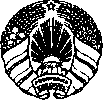 МАГІЛЁЎСКІ АБЛАСНЫ САВЕТ ДЭПУТАТАЎМОГИЛЕВСКИЙ ОБЛАСТНОЙ  СОВЕТ ДЕПУТАТОВКЛІМАВІЦКІ РАЁННЫСАВЕТ ДЭПУТАТАЎКЛИМОВИЧСКИЙ РАЙОННЫЙ СОВЕТ ДЕПУТАТОВРАШЭННЕРЕШЕНИЕ23 февраля 2022 г. № 44-2 г. Клімавічыг. Климовичи